Новинка лета 2017 – кулер с холодильником HotFrost V115В не только полностью повторяет дизайн кулера HotFrost V115, но и также обладает мощной производительностью нагрева до 5.5 литров в час и охлаждения до 2 литров в час.Дополнительная опция - небольшой холодильник в нижней части кулера поможет решить вопрос охлаждения газированных напитков и соков или послужит для хранения косметики, кремов, лекарств.Рабочая температура холодильника (около 10-12 °C) позволяет эксплуатировать его и в офисах, и на даче для недолгосрочного хранения обедов, бутербродов, молочных продуктов.

Сочетание цвета  антрацит с демократичным белым создаёт универсальность использования почти в любом интерьере и поможет подчеркнуть выразительность дизайна помещения.

Высота кулера  HotFrost V115B в 1 метр наиболее эргономична для европейских людей среднего роста. При замене бутыли её не придётся поднимать слишком высоко, в то время как и не придётся низко наклоняться для налива воды в стакан.Также данный кулер имеет следующие особенности: компрессорное охлаждение, холодильную камеру.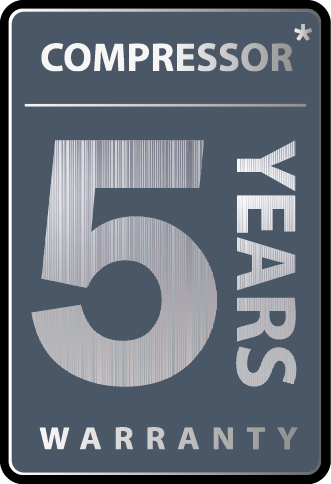 Гарантия на компрессор 5 лет